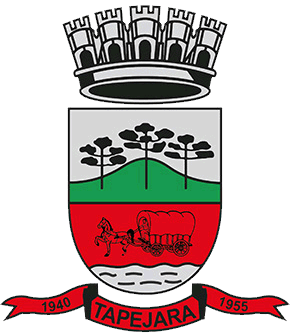 Pauta 004/2024Câmara Municipal de Vereadores de TapejaraSala de Sessões Zalmair João Roier (Alemão)Sessão Ordinária dia 19/02/2024
SAUDAÇÃO Invocando a proteção de Deus, declaro aberta a Sessão Ordinária da noite de hoje, dia 19 de fevereiro de 2024.- Solicito aos senhores que tomem assento.- Agradecemos as pessoas que se fazem presentes essa noite...- A cópia da Ata da Sessão Ordinária do dia 15/02/2024, está com os Senhores Vereadores e poderá ser retificada através de requerimento escrito encaminhado à Mesa Diretora. - Vereadores favoráveis permaneçam como estão, e contrários se manifestem...- Aprovado por...
Informes e Agradecimentos:- Na manhã de sexta-feira (16), o vereador Josué Girardi representando a Presidente do Legislativo Adriana Bueno Artuzi e o vereador Altamir Galvão Waltrich, participaram da Abertura do Ano Letivo 2024 em Tapejara-RS no Centro Cultural José Maria Vigo da Silveira . - Sexta-feira à tarde, a Presidente da Câmara, Adriana Bueno Artuzi e os vereadores Paulo César Langaro, Altamir Galvão Waltrich e a vereadora Rita Scariott Sossella, participaram da Palestra - Educação Socioemocional. Evento aconteceu no Centro Cultural José Maria Vigo da Silveira.- No sábado pela manhã (17), a presidente da Câmara, Adriana Bueno Artuzi, e os vereadores Déberton Fracaro (Betinho), Altamir Bueno Artuzi, Paulo César Langaro, Josué Girardi e Altamir Galvão Waltrich estiveram presentes na Inauguração da Escola Leonel Brizola.EXPEDIENTE DO DIANa Sessão ordinária de hoje deram entrada as seguintes matérias:- Ofício nº 049/24;- Ofício nº 055/24;- Indicação nº 005/24;- Requerimento nº 005/24;- Requerimento nº 006/24;- Requerimento nº 007/24;- Projeto de Lei nº 06/24;- Projeto de Lei nº 07/24;- Projeto de Lei nº 08/24;- Projeto de Lei nº 09/24;- Projeto de Lei nº 010/24;- Projeto de Lei nº 011/24;-------------------------------------------------------------------------------------------------------------------------Solicito a Assessora Talita que faça a leitura das matérias-------------------------------------------------------------------------------------------------------------------------- Ofício nº 049/24. Solicitação a apreciação dos PROJETOS DE LEI Nº 006, 007 e 008/24, de 15 de fevereiro de 2024, em REGIME DE URGÊNCIA, em virtude da relevância da matéria e por razões de interesse público.- Ofício nº 055/24. Solicitação a apreciação dos PROJETOS DE LEI Nº 009 e 010/24, de 19 de fevereiro de 2024, em REGIME DE URGÊNCIA, em virtude da relevância da matéria e por razões de interesse público.- Indicação nº 005/24. Autoria Vereador Altamir Galvão Waltrich do MDB. “Sugere que o Poder Executivo Municipal, através dos setores competentes, avaliem a possibilidade de providenciar:”1)A instalação das placas indicativas com os nomes das ruas;2)A instalação de paradas de ônibus:3)A iluminação pública a partir da Empresa Italac até o Loteamento Casannova;4)A prolongamento e a pavimentação da Avenida Sete de Setembro até o Loteamento Casannova.- Requerimento nº 005/24. Autoria Vereador Edson Luiz Dalla Costa (KUKI) (Progressistas). Que o nome do Senhor IVANIR ANTONIO BROCH, seja colocado na pista de KM de arrancada. Segue em anexo o histórico do Senhor Ivanir Antonio Broch.- Requerimento nº 006/24. A Presidente da Câmara de Vereadores Adriana Bueno Artuzi, juntamente com os vereadores. REQUER a inclusão imediata na Ordem do dia da Sessão Ordinária do dia 19 de fevereiro, os Projetos de Lei n° 006, 007, e 008/2024.- Requerimento nº 007/24. A Presidente da Câmara de Vereadores Adriana Bueno Artuzi, juntamente com os vereadores. REQUER a inclusão imediata na Ordem do dia da Sessão Ordinária do dia 19 de fevereiro, os Projetos de Lei n° 009 e 010/2024.- Projeto de Lei do Executivo nº 006/24. Autoriza o Poder Executivo Municipal a firmar Termo de Fomento com a Associação de Pais e Amigos dos Excepcionais de Tapejara-APAE.- Projeto de Lei do Executivo nº 007/24. Autoriza o Poder Executivo Municipal a firmar Termo de Fomento com a Associação de Pais e Amigos dos Excepcionais de Tapejara-APAE.- Projeto de Lei do Executivo nº 008/24. Autoriza o Poder Executivo Municipal a firmar Termo de Fomento com a Associação de Pais e Amigos dos Excepcionais de Tapejara-APAE.- Projeto de Lei do Executivo nº 009/24. Concede reposição aos vencimentos através de Revisão Geral Anual e aumento real aos servidores do Município e da outras providências.- Projeto de Lei do Executivo nº 010/24. Altera o Art. 6.º da Lei n.º 4188, de 12 dezembro de 2017, que institui o Vale Refeição aos Servidores Municipais e dá outras providências.- Projeto de Lei do Executivo nº 011/24. Autoriza a Alienação de Bens Imóveis de propriedade de Munícipio de Tapejara à empresa DEZ INDÚSTRIA E COMÉRCIO DE PRODUTOS DE LIMPEZA LTDA.ORDEM DO DIAREQUERIMENTOS:De acordo com o Art. 138 do Regimento Interno, os requerimentos escritos serão deliberados pelo plenário e votados na mesma sessão de apresentação, não cabendo o adiamento nem discussão.Portanto, coloco em votação:- Requerimento nº 005/2024. O Vereador EDSON LUIZ DALLA COSTA da bancada do PROGRESSISTAS, no uso de suas legais e regimentais atribuições, vem por meio deste requerer a Mesa Diretora dessa Casa Legislativa, conforme Artigo 136 do Regimento Interno. Que o nome do Senhor IVANIR ANTONIO BROCH, seja  colocado na pista de KM de arrancada. Segue em anexo o histórico do Senhor Ivanir Antonio Broch. Segue em anexo o histórico do Senhor Ivanir Antonio Broch.- Coloco em votação o requerimento 005/2024. - Vereadores favoráveis permaneçam como estão contrários se manifestem.- Aprovado por...------------------------------------------------------------------------------------------------------------------------------ Requerimento nº 006/2024. A Presidente da Câmara de Vereadores Adriana Bueno Artuzi, juntamente com os vereadores abaixo subscritos, em conformidade com o que estabelece o artigo 122 e artigo nº 168 do Regimento Interno, REQUER a inclusão imediata na Ordem do dia, da Sessão Ordinária do dia 19 de fevereiro, do Projeto de Lei do Executivo nº 006, 007, 008/24.- Coloco em votação o requerimento 006/2024. - Vereadores favoráveis permaneçam como estão contrários se manifestem.- Aprovado por...------------------------------------------------------------------------------------------------------------------------------ Requerimento nº 007/2024. A Presidente da Câmara de Vereadores Adriana Bueno Artuzi, juntamente com os vereadores abaixo subscritos, em conformidade com o que estabelece o artigo 122 e artigo nº 168 do Regimento Interno, REQUER a inclusão imediata na Ordem do dia, da Sessão Ordinária do dia 19 de fevereiro, dos Projetos de Lei do Executivo nº 009 e 010/24.- Coloco em votação o requerimento 007/2024. - Vereadores favoráveis permaneçam como estão contrários se manifestem.- Aprovado por...___________________________________________________________________________PROJETOS DE LEI
- Em discussão o Projeto de Lei do Executivo nº 006/2024. Autoriza o Poder Executivo Municipal a firmar Termo de Fomento com a Associação de Pais e Amigos dos Excepcionais de Tapejara-APAE. - A palavra está com senhores vereadores.- Como mais nenhum vereador deseja fazer uso da palavra, coloco em votação o Projeto de Lei do Executivo nº 006/2024.-Vereadores favoráveis permaneçam como estão contrários se manifestem.-Aprovado por...- Em discussão o Projeto de Lei do Executivo nº 007/2024. Autoriza o Poder Executivo Municipal a firmar Termo de Fomento com a Associação de Pais e Amigos dos Excepcionais de Tapejara-APAE. - A palavra está com senhores vereadores.- Como mais nenhum vereador deseja fazer uso da palavra, coloco em votação o Projeto de Lei do Executivo nº 007/2024.-Vereadores favoráveis permaneçam como estão contrários se manifestem.-Aprovado por...- Em discussão o Projeto de Lei do Executivo nº 008/2024. Autoriza o Poder Executivo Municipal a firmar Termo de Fomento com a Associação de Pais e Amigos dos Excepcionais de Tapejara-APAE. - A palavra está com senhores vereadores.- Como mais nenhum vereador deseja fazer uso da palavra, coloco em votação o Projeto de Lei do Executivo nº 008/2024.-Vereadores favoráveis permaneçam como estão contrários se manifestem.-Aprovado por...- Em discussão o Projeto de Lei do Executivo nº 009/2024. Concede reposição aos vencimentos através de Revisão Geral Anual e aumento real aos servidores do Município e da outras providências. - A palavra está com senhores vereadores.- Como mais nenhum vereador deseja fazer uso da palavra, coloco em votação o Projeto de Lei do Executivo nº 009/2024.-Vereadores favoráveis permaneçam como estão contrários se manifestem.-Aprovado por...- Em discussão o Projeto de Lei do Executivo nº 010/2024. Altera o Art. 6.º da Lei n.º 4188, de 12 dezembro de 2017, que institui o Vale Refeição aos Servidores Municipais e dá outras providências. - A palavra está com senhores vereadores.- Como mais nenhum vereador deseja fazer uso da palavra, coloco em votação o Projeto de Lei do Executivo nº 010/2024.-Vereadores favoráveis permaneçam como estão contrários se manifestem.-Aprovado por...-----------------------------------------------------------------------------------------------------------------------------Eram essas as matérias a serem discutidas na Sessão Ordinária de hoje.-----------------------------------------------------------------------------------------------------------------------------Explicações Pessoais:
Passamos agora ao espaço destinado às Explicações Pessoais, onde cada vereador terá o tempo regimental de cinco minutos para expor assuntos de seu interesse. Pela ordem, o primeiro a fazer uso da palavra é o Vereador: Celso Fernandes de Oliveira, Déberton Fracaro, Edson Luiz Dalla Costa, Josué Girardi, José Marcos Sutil, Maeli Brunetto, Paulo Cesar Langaro, Rafael Menegaz, Rita Scariot Sossella, Altamir Galvão Waltrich e Adriana Bueno Artuzi._________________________________________________________________________
PERMANECEM EM PAUTAIndicação nº 003, 004 e 005/24;Projeto de Lei nº 005 e 011/24;
ENCERRAMENTOEncerro a presente Sessão e convoco os Senhores Vereadores para próxima Sessão Ordinária do ano que se realizará no dia 26/02/2024, às 19:00 horas. Tenham todos uma boa noite e uma ótima semana.